АДМИНИСТРАЦИЯ ВОРОБЬЕВСКОГО 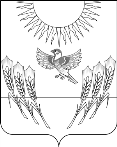 МУНИЦИПАЛЬНОГО РАЙОНА ВОРОНЕЖСКОЙ ОБЛАСТИП О С Т А Н О В Л Е Н И Еот    02     февраля 2021 г.    №     133   	   	            с. ВоробьевкаВ соответствии с Правилами предоставления и методикой распределения иных межбюджетных трансфертов из областного бюджета бюджетам муниципальных образований Воронежской области на ежемесячное денежное вознаграждение за классное руководство педагогическим работникам муниципальных общеобразовательных организаций, утвержденными постановлением  правительства Воронежской области от 22.07.2020 № 690, Соглашением между департаментом образования, науки и молодежной политики Воронежской области и администрацией Воробьевского муниципального района Воронежской области от 14.09.2020 г. №  20612000-1-2020-011 «О предоставлении иного межбюджетного трансферта из бюджета субъекта Российской Федерации местному бюджету, имеющего целевое назначения, на обеспечение выплат ежемесячного денежного вознаграждения за классное руководство педагогическим работникам муниципальных образовательных организаций, реализующих образовательные программы начального общего, основного общего и среднего общего образования, в том числе адаптированные основные общеобразовательные программы (далее - Соглашение), администрация  Воробьевского муниципального  района Воронежской области п о с т а н о в л я е т :1. Утвердить прилагаемый Порядок расходования средств иного межбюджетного трансферта поступившего в районный бюджет из областного бюджета на обеспечение выплат ежемесячного денежного вознаграждения за классное руководство педагогическим работникам муниципальных образовательных организаций, реализующих образовательные программы начального общего, основного общего и среднего общего образования, в том числе адаптированные основные общеобразовательные программы в 2021 году.2.  Контроль за исполнением настоящего постановления оставляю за собой.Глава Воробьевского муниципального района                                 		М.П. ГордиенкоНачальник юридического отдела 						В.Г.КамышановУтвержденпостановлением  администрацииВоробьевского муниципального района Воронежской областиот _02_ февраля 2021г. № _133_	      ПОРЯДОКрасходования средств иного межбюджетного трансферта поступившего в районный бюджет из областного бюджета на обеспечение выплат ежемесячного денежного вознаграждения за классное руководство педагогическим работникам муниципальных образовательных организаций, реализующих образовательные программы начального общего, основного общего и среднего общего образования, в том числе адаптированные основные общеобразовательные программы в 2021 годуНастоящий  Порядок определяет механизм расходования средств иного межбюджетного трансферта, имеющего целевое назначение, поступившего в районный бюджет из областного бюджета на обеспечение выплат ежемесячного денежного вознаграждения за классное руководство педагогическим работникам муниципальных образовательных организаций, реализующих образовательные программы начального общего, основного общего и среднего общего образования, в том числе адаптированные основные общеобразовательные программы (далее - общеобразовательные организации) в рамках реализации государственной программы Воронежской области «Развитие образования» (далее - иной межбюджетный трансферт) в 2021 году.1. Поступившие  средства иного межбюджетного трансферта отражается в доходах местного бюджета по коду классификации доходов бюджетов Российской Федерации: 92720245303050000150, код цели: 21-53030-00000-00000.2. Финансовый отдел администрации Воробьевского муниципального района после получения выписки о зачислении предельных объемов финансирования на лицевой счет 14312001710 доводит средства иного межбюджетного трансферта на лицевой счет  01313010420 Отдела по образованию администрации Воробьевского муниципального района.3. Отдел по образованию администрации Воробьевского муниципального района с лицевого счета 01313010420 расходными расписаниями доводит средства иного межбюджетного трансферта на лицевые счета муниципальных  образовательных организаций.4. Расходование средств осуществляется муниципальными общеобразовательными организациями  на обеспечение выплат ежемесячного денежного вознаграждения за классное руководство педагогическим работникам муниципальных образовательных организаций, реализующих образовательные программы начального общего, основного общего и среднего общего образования, в том числе адаптированные основные общеобразовательные программы.5. Расходования средств осуществляется  по КБК: 92407020110253030111; 92407020110253030119, код цели: 21-53030-00000-00000.О порядке расходования средств иного межбюджетного трансферта поступившего в районный бюджет из областного бюджета на обеспечение выплат ежемесячного денежного вознаграждения за классное руководство педагогическим работникам муниципальных образовательных организаций, реализующих образовательные программы начального общего, основного общего и среднего общего образования, в том числе адаптированные основные общеобразовательные программы в 2021 году